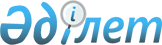 О внесении изменения в Решение Коллегии Евразийской экономической комиссии от 22 декабря 2015 г. № 170Решение Коллегии Евразийской экономической комиссии от 28 февраля 2018 года № 34
      В соответствии с пунктами 107 и 110 Протокола о применении специальных защитных, антидемпинговых и компенсационных мер по отношению к третьим странам (приложение № 8 к Договору о Евразийском экономическом союзе от 29 мая 2014 года) и на основании доклада Департамента защиты внутреннего рынка Евразийской экономической комиссии, подготовленного по результатам повторного антидемпингового расследования в отношении стальных цельнокатаных колес, происходящих из Украины и ввозимых на таможенную территорию Евразийского экономического союза, в целях пересмотра антидемпинговой меры в связи с изменившимися обстоятельствами Коллегия Евразийской экономической комиссии решила:      
      1. В приложении к Решению Коллегии Евразийской экономической комиссии от 22 декабря 2015 г. № 170 "О применении антидемпинговой меры посредством введения антидемпинговой пошлины в отношении стальных цельнокатаных колес, происходящих из Украины и ввозимых на таможенную территорию Евразийского экономического союза" цифры "4,75" и "4,75" заменить соответственно цифрами "34,22" и "34,22".     
      2. Настоящее Решение вступает в силу по истечении 30 календарных дней с даты его официального опубликования.    
					© 2012. РГП на ПХВ «Институт законодательства и правовой информации Республики Казахстан» Министерства юстиции Республики Казахстан
				
      Председатель Коллегии         
Евразийской экономической комиссии

Т. Саркисян   
